UNIVERSIDADE FEDERAL DO ESPÍRITO SANTO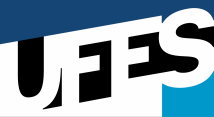  CENTRO DE EDUCAÇÃOPROGRAMA DE PÓS GRADUAÇÃO DE MESTRADO PROFISSIONAL EM EDUCAÇÃOVitória , Abril de 2019.________________________________________Professor da DisciplinaCursoCódigoCódigoDisciplinaDisciplinaDisciplinaDisciplinaMestrado Profissional em EducaçãoMPE 1004MPE 1004Estudos Individuais IEstudos Individuais IEstudos Individuais IEstudos Individuais IProfessor:Itamar Mendes da SilvaSemestre:Semestre:2019/1CargaHoráriaCréditosProfessor:Itamar Mendes da SilvaSemestre:Semestre:2019/1302Ementa:Aprofundamento teórico-prático sobre determinado domínio do conhecimento. Sistematização e complementação dos estudos propostos nas disciplinas e atividades cursadas.Objetivos:Refletir sobre os referenciais teóricos que fundamentam a Avaliação Educacional;Analisar a legislação que institui a avaliação escolar.Realizar levantamento bibliográfico na area de investigação;Reelaborar o projeto de pesquisa a partir dos novos referenciais teórico-metodológicos acessados no semestre por meio das disciplinas e do grupo de estudos.Metodologia:Leituras das obras dos autores que fundamentam a pesquisa.Momentos de encontro com os orientandos para reflexão dos principais conceitos e sua fundamentação teórica. Espaços-tempos de reflexão sobre relações entre os conceitos dos autores e os projetos de pesquisa dos estudantes.Participação no grupo de estudo para aprofundamento teórico.Avaliação:       Reelaboração do Projeto de Pesquisa em diálogo com a fundamentação teórica indicada, além de pesquisadores do campo da Avaliação Educacional.Bibliografia :FERNANDES, Ds. Avaliar para aprender: fundamentos, práticas, e políticas. São Paulo: Unesp, 2009.FREIRE, P. Pedagogia do oprimido. 57 .ed. rev. e atual. – Rio de janeiro : paz e Terra, 2014.HAYDT, R.C. Avaliação do processo ensino-aprendizagem. 6°ed. São Paulo: Ática, 2004.LUCKESI, C. C. Avaliação da aprendizagem escolar: estudos e proposições. 12ª ed. São Paulo: Cortez, 2002.OLIVEIRA, E.A.M.; SILVA, I.M; LIMA, M. ( Organizadores ). Política Educacional e gestão na  escola básica : perspectivas. São Carlos: Pedro e João Editores, 2014.150p. SILVA, I.M. (et al.)( Organizadores ). Práticas de coordenação pedagógica na escola pública / 1 ed. – Curitiba : Appris,2017.SOUZA, Gizele de; MORO Catarina; COUTINHO,Angela Scalabrin.Formação da rede em educação infantil: avaliação de contexto.1.ed. – Curitiba , Appris, 2015.BibliografiaComplementarReferênciasESTEBAN, M. T. Avaliação: uma prática em busca de novos sentidos. 3 ed., Rio de Janeiro: DP & A, 2001FERNANDES, Claudia de Oliveira. Indagações sobre currículo: currículo e avaliação. Ministério da Educação, Secretaria de Educação Básica, Brasília/DF – 2007FREIRE, Paulo. Pedagogia da autonomia: Saberes necessários à prática educativa. São Paulo, Paz e Terra. 1996LUDKE, Menga & ANDRÉ, Marli E.D.A. Pesquisa em educação: abordagens qualitativas. São Paulo, Editora Pedagógica e Universitária, 1986.Revistas: Avaliação : Revista da Avaliação da Educação Superior.Ensaio : avaliação e políticas públicas em educação/ Fundação Cesgranrio.Estudos em Avaliação Educacional. Fundação Carlos Chagas/FCC.VASCONCELLOS, C.S. Avaliação: concepção dialética-libertadora do processo de avaliação escolar. 18ª ed. São Paulo: Libertad, 2008. 